Ведомость материалов и чертежей основного комплектаСуществующее положение. ФотофиксацияВид №1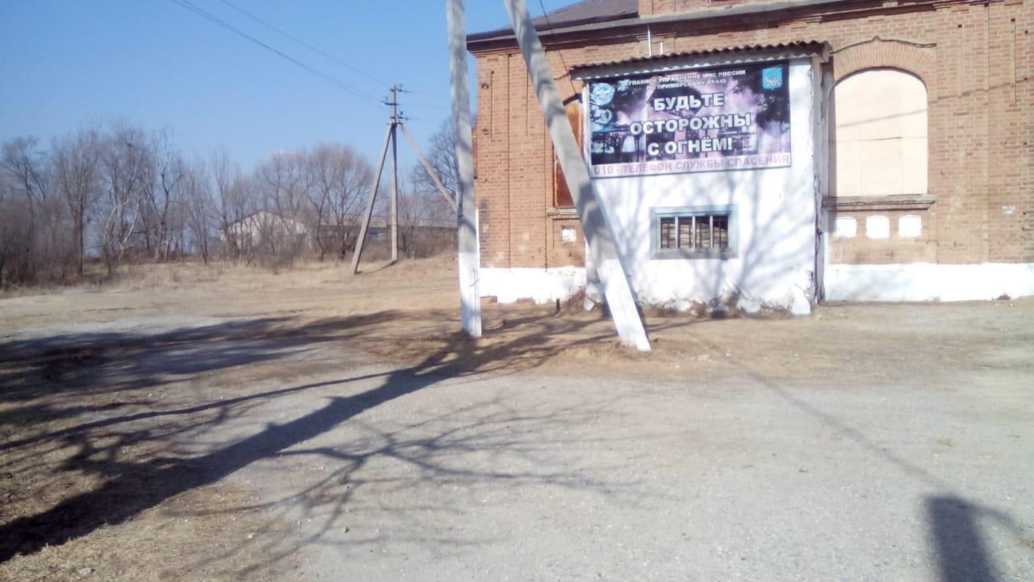 Вид №2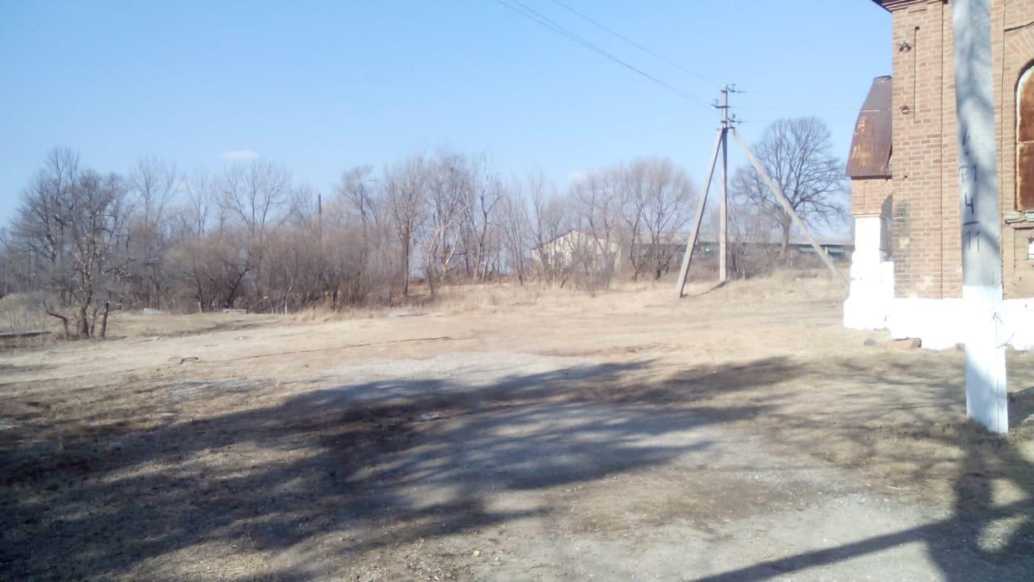 Визуализация
Вид №1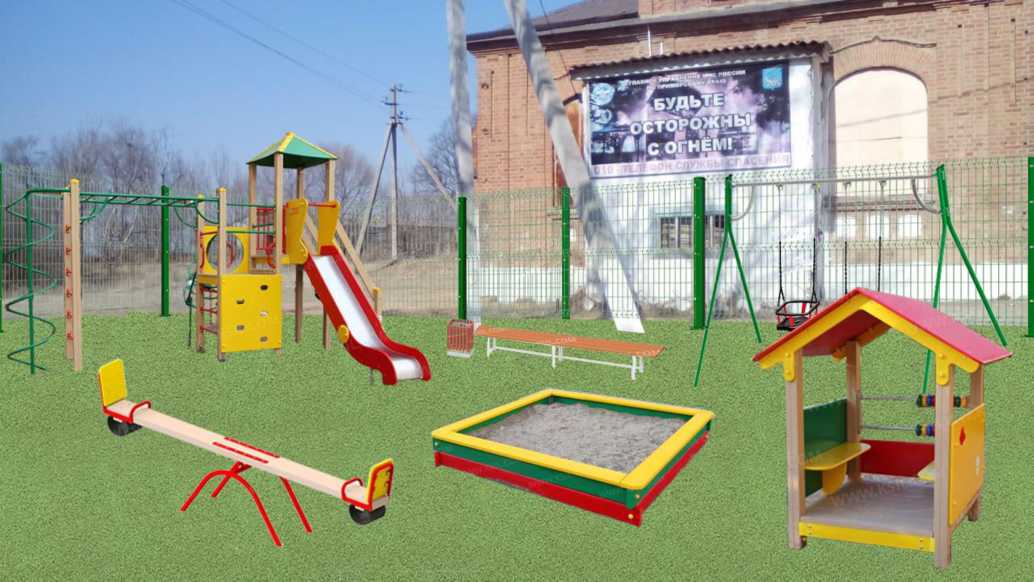 Визуализация
Вид №2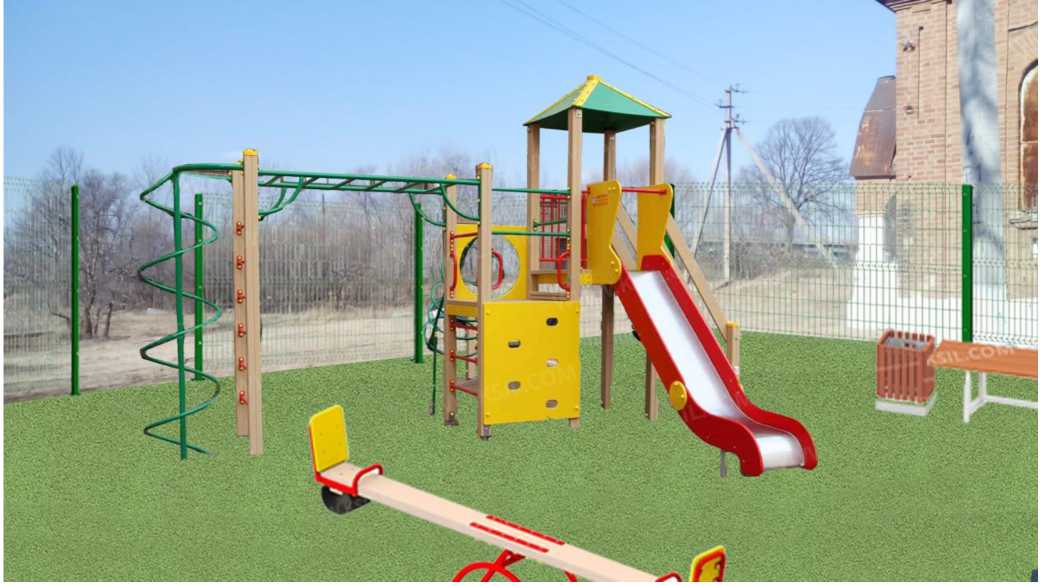 Ведомость основных объемов работСпецификация.НаименованиеУрна деревянная на железобетонном основании сметаллической вставкойИзображение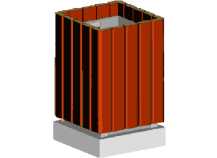 Размерд*Ш*ВКол-воГабаритные размеры: (ДхШхВ)1420х420х680 ммСкамья наметаллических ножках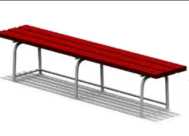 Габаритные размеры: (ДхШхВ) 1950х390х400 мм1Качалка-балансир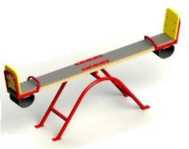 Габаритныеразмеры:2510х420х835 мм Возрастная группа: 3-12 летКачели на металлических стойках, двухместные с гибкими подвесками для детей до 3 лет и 3+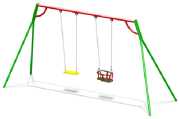 Песочница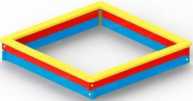 Габаритныеразмеры:(ДхШхВ)3750х1310х2190ммВозрастная группа: 3-12 летГабаритные размеры: (ДхШхВ) 2000х2000х320 мм Возрастная группа:от 1-го годаДомик-беседка со счетами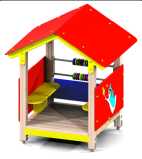 Габаритные размеры: (ДхШхВ) 1650х1400х1900 ммВозрастная группа:от 2-х летДетский игровой комплекс6+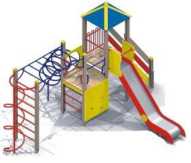 Габаритные размеры: (ДхШхВ) 5630х4750х3500 мм. Высота площадок башен, полубашен 1550 мм и 1250 мм. Возрастная группа: 6-12 лет11111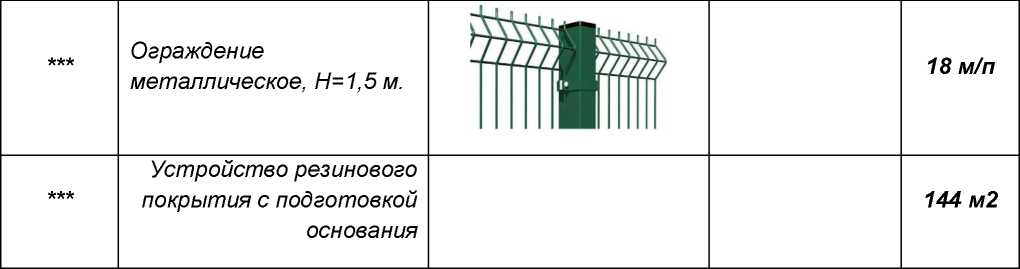 №п/пНаименованиеПримечание1Существующее положение. Фотофиксация2Визуализация. Вид №13Визуализация. Вид №24Ведомость основных объемов работ5Спецификация№п.п.НаименованиеЕд.изм.Объем1.Работы по установке конструкций и изделий: Урна деревянная на железобетонном основании с металлической вставкойШт.12.Работы по установке конструкций и изделий: Скамья на металлических ножкахШт.13.Работы по установке конструкций и изделий: Качалка-балансирШт.14.Работы по установке конструкций и изделий: Качели на металлических стойках, двухместные с гибкими подвесками для детей до 3 лет и 3+Шт.15.Работы по установке конструкций и изделий: ПесочницаШт.16.Работы по установке конструкций и изделий: Домик-беседка со счетамиШт.17.Работы по установке конструкций и изделий: Детский игровой комплекс6+Шт.18.Работы по установке конструкций и изделий: Ограждение металлическое, H=1,5 м.м/п18 м/п9.Устройство резинового покрытия см2144подготовкой основаниям2